OGŁASZAMY SZKOLNY KONKURS pt. „MAM TALENT!”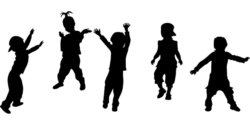 Organizatorzy:Wychowawcy świetlicy w ZPO w StykowieCele konkursu:popularyzowanie działań artystycznychrozwijanie kreatywności młodzieżypromowanie młodych talentówrozwijanie zainteresowań uczniówpromowanie alternatywnych form spędzania wolnego czasuwyłonienie najciekawszej osobowości wśród osób posiadającychróżnorakie talenty i umiejętnościUczestnicy konkursu:Konkurs skierowany jest do wszystkich uczniów Zespołu Placówek Oświatowych w Stykowie, którzy chcą zaprezentować na forum szkoły swoje zainteresowania, pasje, hobby, osiągnięcia czy talent.Uczestnikiem konkursu może być każdy uczeń lub grupa uczniów (do 3 osób).Konkurs odbędzie się w dwóch kategoriach wiekowych kl. 0-III orazkl. IV-VIIITermin konkursu:Od 14.09.2021 r. do 28.09.2021 r. Forma konkursu:Krótka prezentacja:śpiewtanieczaprezentowanie umiejętności gawędziarskichpokaz umiejętności gry aktorskiejpokaz sprawności fizycznejprezentacja treści kabaretowychmałe formy teatralnegra na dowolnym instrumencierecytacjazdolności manualne (np. origami) lub plastyczneinne . . .Informacje ogólne:Prezentacja nie może być dłuższa niż 3 minuty w przypadku występówindywidualnych i grup do 3 osób.W przypadku utworu muzycznego prezentacja dotyczy jednej piosenkilub utworu. W przypadku talentu plastycznego uczeń wykonuje pracę plastyczną w szkole pod opieką nauczyciela świetlicy (ok. 30 min.) wykorzystując swoje materiały.Uczestnicy prezentujący swoje umiejętności nagrywając je w domu, a następnie przesyłając je na e-mail venomia@wp.pl podając dane w temacie: ZPO w Stykowie imię i nazwisko + kl.Talenty uczestników oceniać będzie jury złożone z nauczycieli świetlicy.Jury przyznaje punkty za każdy występ w skali 1 do 5.Trójkę finalistów z każdej kategorii wyłoni jury po obejrzeniu wszystkich występów.Ogłoszenie wyników i rozdanie nagród wraz z dyplomami odbędzie się 04.10.2021 r.Uwaga! W związku z koniecznością publikacji prezentacji (występu) na szkolnej stronie udostępnienie filmiku przez uczestnika jest równoznaczne z wyrażeniem przez niego zgody na publikację swojego wizerunku.Chętnych zapraszamy na zapisy do wychowawców świetlicy.